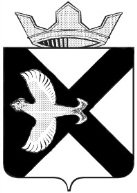 ДУМА МУНИЦИПАЛЬНОГО ОБРАЗОВАНИЯПОСЕЛОК БОРОВСКИЙРЕШЕНИЕ25 мая 2022 г.							                               № 242рп. БоровскийТюменского муниципального районаРассмотрев и обсудив проект решения «О внесении изменений в решение Боровской поселковой Думы от 24.01.2018 №377 «Об утверждении положения о реализации преимущественного права выкупа арендованного муниципального имущества муниципального образования поселок Боровский субъектами малого и среднего предпринимательства» (с изменениями от 24.10.2018 №492, 24.04.2019 №582, 24.02.2021 №74)» на заседании Думы муниципального образования поселок Боровский, в соответствии со статьей 23 Устава муниципального образования поселок Боровский, Дума муниципального образования поселок БоровскийРЕШИЛА:1. Принять в первом чтении проект решения «О внесении изменений в решение Боровской поселковой Думы от 24.01.2018 №377 «Об утверждении положения о реализации преимущественного права выкупа арендованного муниципального имущества муниципального образования поселок Боровский субъектами малого и среднего предпринимательства» (с изменениями от 24.10.2018 №492, 24.04.2019 №582, 24.02.2021 №74)»2. Рассмотреть настоящее решение во втором чтении в ходе настоящего заседания Думы.О проекте решения «О внесении изменений в решение Боровской поселковой Думы от 24.01.2018 №377 «Об утверждении положения о реализации преимущественного права выкупа арендованного муниципального имущества муниципального образования поселок Боровский субъектами малого и среднего предпринимательства» (с изменениями от 24.10.2018 №492, 24.04.2019 №582, 24.02.2021 №74)»Председатель ДумыВ.Н. Самохвалов